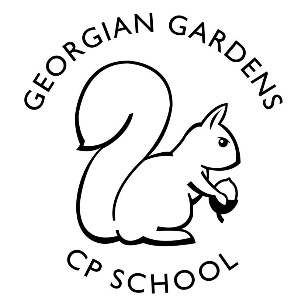 Rationale for LearningUnderstanding of the impact of plastic to the creatures in the ocean, using David Attenborough as a role model. Visits to the beach in our local area will emphasise the issue surrounding plastic pollution. Use of quality texts to support the teaching of the oceans and continents, to ensure the children have a secure geographical knowledge.Suggested activities for families to help support learningRegular reading at home, with completion of the reading diaries.Completion of homework on a weekly basis (after October half term).Visits to the beach.Discussion and research to help support learning.Securing number bonds to 10 and 20, counting (practically!), recognising numbers when you’re out and about!Key Vocabulary:  oceans (Atlantic, Pacific, Indian, Southern, Arctic), explorer, voyage, plastic, pollution, continents (North America, South America, Antarctica, Europe, Asia, Africa, Australia).RemindersPE days – Wednesdays and Thursdays.Homework will be set on a Friday and will be due in on the following Thursday. Dates (specific to year 2)Beach visit – Wednesday 22nd September (morning only). We are hoping to have additional beach visits as well, weather dependent tbc.  Nativity tbc.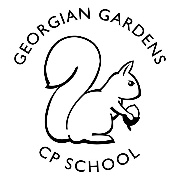 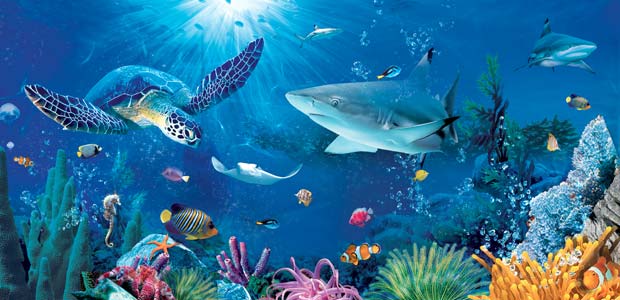 Add Picture